1.ÜniteDİNLER TARİHİNE GİRİŞDin tanımlarının ortak noktası; zihnen varlığı kabul edilen üstün güce veya güçlere karşı duyulan kalbi bağlılık ve teslimiyet duygusu ile bu kabulün gerektirdiği davranışların (ibadetler) ifasıdır.KUR’AN-I KERİM’DE DİN KAVRAMIKur’an’da “Allah katında (hak) din, İslam’dır.” denilerek, Allah’ın inanan insanlara öngördüğü dinin İslam olduğuna işaret edilir. Bir başka yerde ise “Kim İslam’dan başka bir din seçerse, bu ondan kabul edilmeyecektir.” denilerek İslam’ın dışındaki dinlerin varlığından da bahsedilir.Buna göre Kur’an’da din iki çeşittir. Biri mutlak din (objektif), diğeri ise değişken (sübjektif) dindir.Kur’an-ı Kerim’de İslam dışındaki dinler, hatta Mekkeli müşriklerin inançları bile din olarak adlandırılır. Fakat dinsizlik gibi bir kavramdan veya anlayıştan Kur’an’da hiç söz edilmez.Müslüman alimleri dini tanımlarken üç hususu göz önünde bulundurur:-Dinin kaynağı Allah’tır,-Din, vahiy kaynaklıdır,-Dinin dünya ve ahirete ilişkin yönü vardır.Yabancı Din Alimleri Din TanımlarıDin bilimcilerinin yaptığı din tanımlarında; kutsal kavramı, inanç, zihni meleke, mutlak itaat duygusu, arzu, toplumsal değerler bilinci, yüce varlık ve tanrı fikri gibi hususlar ön plana çıkar.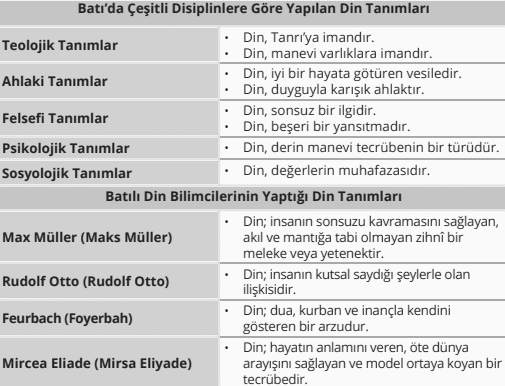 Kurumsal Bir Yapı Olarak DinKurumsal bir yapı olarak din; inancı, ibadeti, ayini, hukuku, sanatı, yorumu ve geleneği içerir . Buna göre din, özünü oluşturan unsurlar göz önüne alınarak şöyle tanımlanabilir:1. “Din, insanların mutlu bir hayat sürmesini amaçlayan Tanrı’nın veya din kurucularının kutsal kitaplarda yer alan sözlerinden, insanların bu amacın gerçekleşmesi için yaptıkları davranışlardan ve oluşturdukları kurumlardan meydana gelen bir sistemdir.”2. “Din, ferdî ve içtimai yanı bulunan, fikir tatbikat açısından sistemleşmiş olan, inananlara bir yaşama tarzı sunan, onları belli bir dünya görüşü etrafında toplayan bir kurumdur.”Dinin İnsan Hayatındaki ÖnemiDin, insanın yaptığı yanlışlıklar nedeniyle içine düştüğü vicdan azabını hafifletecek ve kendisini affettirecek bir güce olan ihtiyacını karşılar.Din, vicdan duygusunu harekete geçirerek, insanı kötülükten alıkoymaya ve iyiliğe teşvik etmeye çalışır. Bir bakıma din duygusu, insan vicdanında bir kontrol aracıdır. Bu sayede insan sadece açık değil, gizli kötülüklerden de uzak durur, iyi ve güzel işler yapmaya yönelir.Din, insanları iyiye ve güzele iletme konusunda hukuki ve ahlaki ilkeler ortaya koyar.Din, toplumsal yapının tesisi ve devamını sağlar. Böylece toplumun geleceğini temin etme açısından önemli bir işlev görür.Dinler Tarihinin Tanımı, Konusu ve MetoduDinler Tarihi; tüm dinlerin tarihini inanç, ibadet, ahlak sistemlerini ve dinî kurumlarını inceleyen bir bilim dalıdır.Mensubu bulunan veya bulunmayan geçmişte veya günümüzde yaşayan tüm dinler Dinler Tarihi’nin konusunu oluşturur.Dinler Tarihi, dinleri tarafsız bir şekilde oldukları gibi tasviri (betimleyici) bir yöntemle, duygular ve ön yargılardan bağımsız bir şekilde ele alıp inceler.Dinleri mukayese ederken onları hak, batıl, doğruluk, yanlışlık ve üstünlük bakımından değerlendirmeye tabi tutmaz. Bu yönüyle bir dinin savunmasını yapan kelam ilminden ayrılır.Dinler Tarihinin Temel Kaynaklarıİslam tarihinde diğer dinler hakkında bilgi verme geleneği Kur’an-ı Kerim’le başlar. Kur’an; Yahudiler, Hıristiyanlar, Sabiîler ve Mecusilerden söz etmektedir. Bu bilgiler, Müslüman âlimleri diğer din ve inançlar hakkında araştırma yapmaya ve onlarla ilgili eserler ortaya koymaya yönlendirmiştir.Sonraki dönemlerde din çalışmaları “el-milel ve’n-nihal” tarzına dönüşmüştür. Vahye dayanan dinler için “milel” (dinler, milletler), diğer dinler için de “nihal” (yollar, mezhepler) terimleri kullanılmıştır. Milel-nihal tarzının en iyi örnekleri arasında İbn Hazm’ın (ö. 1064) “Kitâbu’l-Fasl fi’l-Milel ve’l-Ehvâi ve’n-Nihal” ile Şehristanî’nin (ö.1153) “el-Milel ve’n-Nihal” isimli eserleri sayılabilir. Özellikle Şehristanî’nin adı geçen eseri, yüzyıllar boyu bilim çevrelerinde kaynak kitap olarak kullanılmıştır.Osmanlı’da Tanzimat Dönemine kadar “el-milel ve’n-nihal” ile “kısas-ı Enbiyâ” tarzı eserler veya bunların tercümeleri ön plandadır. Dinler Tarihi, bilim dalı olarak 19. yüzyılın ikinci yarısından itibaren modernleşme hareketlerinin de etkisiyle, eğitim kurumlarında yer almaya başlamıştır.Batı’da Dinler Tarihi kürsülerinin kurulmasına karşı en sert muhalefet, Katolik Kilisesi tarafından yapılmıştır. Kilise, hem bilgi üzerindeki hâkimiyetini hem de toplum nezdindeki itibarını kaybetmek istemediği için Dinler Tarihi çalışmalarına karşı çıkmıştır. Kilise, bu çalışmaların Hıristiyanlığın temelini sarsacağı ve inananların zihninde şüphe uyandıracağı endişesini taşımıştır.Nitekim Kilise endişesinde de haklı çıkmıştır. 20. yüzyılda Kitâb-ı mukaddes, Kilise ve Hıristiyan dogmalarının tarihsel eleştiriye tabi tutulması, Hıristiyanlığı temelinden sarsmış, Hıristiyanlığın, diğer dinler gibi bir din olduğu, başka düşünce sistemlerinin ve dinlerin tesiri altında kaldığı ortaya konulmuştur.Dinleri objektif ve tarafsız incelemeyi amaç edinen “Dinler Tarihi” çalışmaları, başlangıçta dinlere katı bir tarihçi mantığıyla bakmaya başlamıştı. Daha sonra dinler hakkında yalnızca tarihî bilgiler vermekle yetinmeyip aynı zamanda dinî duygu, yaşantı, tutum ve tavırları ele almayı amaçlayan “Karşılaştırmalı Dinler Tarihi” tabiri ortaya çıkmıştır.Dinleri Öğrenmenin İslam Açısından ÖnemiMüslümanların Dinler Tarihi çalışmalarına karşı tavır almasını ve endişe duymasını gerektirecek bir durum söz konusu değildir. Kur’an-ı Kerim’de Allah (c.c.) katında tek geçerli dinin İslam olduğu16 belirtilmekle birlikte diğer dinlerin bir olgu olarak varlığı kabul edilmiştir. Diğer dinlere mensup insanların güzel davranışları övülürken kötü davranışları yerilmiştir. Müslümanların daha önce kendilerine kitap verilenlerin düştüğü hatalara düşmemesi için onların dinlerini ve tarihlerini tanıması gereklidir.Kuran-ı Kerim’de Ehl-i Kitap ifadesi genellikle Hırıstiyanlar ve Yahudiler için kullanılır.Dinlerin Coğrafi Dağılımıİslam: İslam hem ilk hem de son dindir. Genel anlamda İslam, Âdem’den (a.s) bu tarafa vahiy yoluyla tekrar edilen, Allah’ın (c.c.) insanlık için uygun görmüş olduğu inanç sistemidir.Özel anlamda ise İslam, miladi 7. yüzyıl başlarında Hz. Muhammed’e (s.a.v.) vahyedilen dinin adıdır. Müslümanlar, günümüzde başta Ortadoğu olmak üzere, Afrika’da, Asya’da, Avrupa’nın bazı kesimlerinde ve dünyanın değişik bölgelerinde yaşamaktadır. Müslümanlar günümüzde yaklaşık olarak 1,5 milyar nüfusa sahiptir.Yahudilik: MÖ 13. yüzyılda ortaya çıkmıştır. Yahudiler tarih boyunca birçok kez sürgün edilmişlerdir. Bugün başta İsrail olmak üzere Amerika’da ve dünyanın diğer bölgelerinde dağınık vaziyette yaşamaktadırlar. Günümüzde 20 milyon civarında Yahudi bulunmaktadır.Hıristiyanlık: Hz. İsa’dan (a.s.) sonra Pavlus tarafından şekillendirilerek Filistin bölgesinde ortaya çıkmıştır. Hıristiyanlık, günümüzde yaşayan dinlerin nüfus bakımından en büyük olanıdır. En yaygın olduğu bölge Avrupa’dır. Kuzey Amerika’nın çok büyük bir kısmı, Güney Amerika’nın kıyı kesimleri ve Avustralya’nın büyük çoğunluğu Hıristiyan nüfustan oluşmaktadır. Bunun dışında Afrika ve Asya’da da önemli bir Hıristiyan nüfus bulunmaktadır. Günümüzde Hıristiyanlar yaklaşık 2.2 milyar nüfusa sahiptir.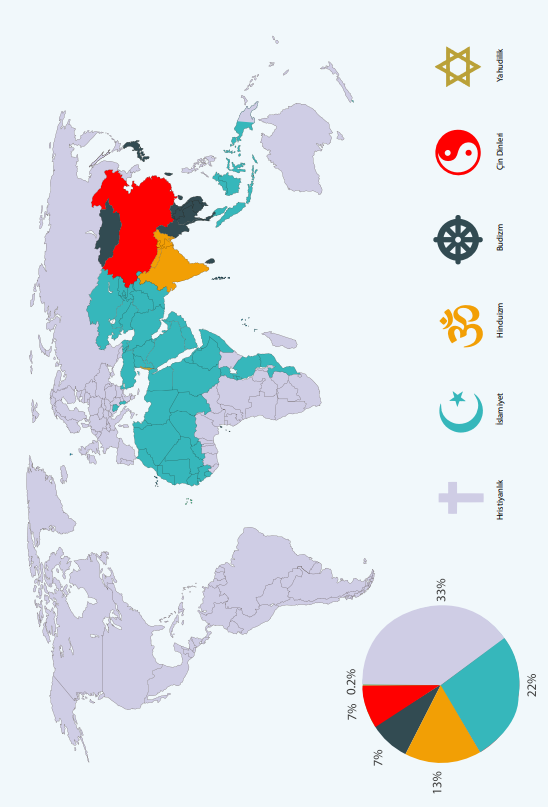 Hinduizm: Hinduizm dünyada en çok mensubu bulunan dinlerden biridir. Hindistan nüfusunun % 80’i Hindudur. Pakistan, Bangladeş, Nepal ve Endonezya’da Hindular bulunmaktadır. Hindular 700 milyon civarındadır.Budizm: MÖ 6. yüzyılda Hindistan’da ortaya çıkmıştır. Yayılmacı bir karaktere sahip olan Budizm, günümüzde Hindistan, Çin, Tayland, Japonya, Burma (Myanmar), Seylan, Vietnam, Singapur, Tayvan, Tibet, Kore gibi Güney Asya ve Uzak Doğu ülkelerinde yer almaktadır. Sayıları 500 milyon civarındadır.Konfüçyanizm: MÖ 6. yüzyılda Çin’de ortaya çıkan Konfüçyanizm 1912 yılına kadar Çin’in resmî dini olmuştur. Büyük bir kısmı Çin’de olmak üzere, Kore, Vietnam, Tayland, Tayvan ve Japonya’da 350 milyon civarında Konfüçyanist yaşamaktadır.Sihizm: MS 15. yüzyılda Hindistan’da ortaya çıkmıştır. Günümüzde Sihlerin büyük çoğunluğu Hindistan’ın Penjab bölgesinde yaşamaktadır. Sayıları 25 milyon civarındadır.Taoizm: MÖ 6. yüzyılda Çin’de ortaya çıkmıştır. Büyük çoğunluğu Çin’de olmak üzere, Tayvan, Hong Kong, Kore, Japonya ve Vietnam gibi Asya ülkelerinde yaklaşık 20 milyon Taoist yaşamaktadır.Mecusilik: MÖ 6. yüzyılda İran’da ortaya çıkmıştır. Mensuplarının büyük çoğunluğu İran’da ve Hindistan’ın Bombay bölgesinde, geri kalanı ise Afganistan, ABD, Kanada ve Azerbaycan’da yaşamaktadır. Sayıları 150 bin civarındadır. 2. ÜNİTEİSLAMİYETDinin Adı: İslamiyet, İslamBaşlangıcı: İlk insandan günümüzePeygamberi: Hz. Adem (a.s.) … Hz. Muhammed (s.a.v.)Tanrı Düşüncesi: Allah (c.c.)Temel Kaynak*Kur’an-ı Kerim*Sünnetİnanç Esasları*Allah’a (c.c.) iman*Meleklere iman*Kitaplara iman*Peygamberlere iman*Ahiret gününe iman*Kadere imanAkımlarİtikadi Siyasi Mezhepler-Ehli Sünnet* Maturidilik* Eşarilik-Şiilik-MürcieFıkhi Mezhepler*Hanefi mezhebi*Şafi mezhebi*Maliki mezhebi*Hanbeli mezhebiİslam Nüfusu: 1.5 milyarKöken: Hicaz (Arabistan)Yayıldığı Ülkeler: Ortadoğu, Afrika, Asya, Avrupa’da bazı ülkelerİnsanlık tarihiyle yaşıt olan İslam dini, özel anlamda miladi 610 yılında Hz. Muhammed’e (s.a.v.) gelen vahiyle birlikte başlar.Hz. Muhammed (s.a.v.) Dönemi (610-632)MEKKE DÖNEMİ• 571: Hz. Muhammed (s.a.v.) doğdu.• 610: İlk vahiy geldi. Üç yıl kadar yakın çevresini dine davet etti.• 615: İslam’a açıktan davet başladı ve Habeşistan’a hicret edildi.• 617-620: Üç yıl boyunca Müslümanlara sosyal ve ekonomik açıdan boykot yapıldı.• 622: Medine’ye hicret edildi. Hicret, İslam tarihi için milat oldu (Hicri takvim).• Mekke Dönemi 13 yıl sürdü. Bu dönemde inen ayetlere Mekkî ayetler denilmektedir.MEDİNE DÖNEMİ• 622: Medine Sözleşmesi. Hz. Muhammed (s.a.v.), Müslümanlar, Yahudiler ve gayrimüslim Arapları kendi başkanlığında bir şehir devleti etrafında teşkilatlandırdı.• 624: Bedir Savaşı. Mekkeli müşriklerle yapılan ilk büyük savaştı.• 625: Uhud Savaşı. Mekkeli müşriklerle yapılan ikinci büyük savaştı.• 627: Hendek Savaşı. Mekkeli müşrikler ve onların müttefikleriyle yapılan savaştı.• 628: Hudeybiye Antlaşması. Bu anlaşma; Mekkeli müşriklerle süregelen savaşları sona erdirdi. İslam’ın yayılmasında dönüm noktası oldu. İslamiyetArap Yarımadası’nda hızla yayıldı. Müslüman olanların sayısında çok fazla artış oldu. Kur’an-ı Kerim bu antlaşmayı “apaçık zafer”(bk. Fetih suresi, 1. ayet.) olarak nitelendirdi.• 628: Hayber’in Fethi. Müslümanlara moral ve güç kattı.• 628: Hz. Muhammed (s.a.v.), Habeş, Bizans, Mısır ve Sasani hükümdarlarına İslam’a davet mektupları gönderdi.• 630: Mekke’nin Fethi. Bu zafer, bütün Arap yarımadasının İslamlaşmasına kapı açtı.• 632: Hz. Muhammed (s.a.v.) Medine’de vefat etti.• Hz. Peygamber’in (s.a.v.) sağlığında İslam, Arap Yarımadası’ndaki en büyük güç hâline geldi.• Medine Dönemi 10 yıl sürdü. Bu dönemde inen ayetlere Medenî ayetler denilmektedir.Dört Halife Dönemi (632-661)• Hz. Muhammed’in (s.a.v.) vefatından sonra devlet başkanlığına (hilafet) sırasıyla Hz. Ebu Bekir (r.a), Hz. Ömer (r.a), Hz. Osman (r.a) ve Hz. Ali (r.a) geçti.İslam ilk kez bu dönemde Arabistan dışında yayılmaya başladı. Bu döneme“Dört Halife Dönemi ” ya da “Hulefâ-i Râşidîn Dönemi” adı verilmektedir.• İlk üç halife döneminde Müslümanlar Doğu’dan Batı’ya, Atlantik’ten Pasifik’e kadar geniş bir coğrafyaya hâkim oldular. Fethedilen yerler arasında Suriye, Filistin, Irak, İran, Mısır, Kıbrıs, Trablus ve Horasan toprakları vardı. Bu bölgelerde halkın büyük bir kısmı İslamiyet’i kabul etti.• Hz. Ali (r.a) Dönemi’nde fetih yapılamadı. Bu dönemde siyasi ve dinî tartışmalar ve savaşlar oldu. Hz. Ali (r.a) ve Hz. Âişe (r.a) taraftarları arasında Cemel Savaşı (656), Hz. Ali (r.a) ve Hz. Muaviye (r.a) arasında Sıffin Savaşı (657) yaşandı.Emeviler Dönemi (661-750)• Emevi Devleti yaklaşık bir asır yönetimde kaldı. İlk yılları karışıklıkların bastırılarak devlet otoritesinin sağlanmasıyla geçti.• I. Velîd Dönemi’nde Mâverâünnehir, Sind ve Endülüs’ün İslam topraklarına katılmasıyla ülke sınırları, Türkistan’dan Fransa’nın içlerine, Kafkaslar’dan Hindistan’a kadar genişledi.• Ömer b. Abdülaziz İslam’ı tebliğe özel bir önem verdi. Bu yolla Kuzey Afrika’da Berberîler ve Orta Asya’da Türkler arasında İslamiyet hızla yayıldı.Abbasiler Dönemi (750-1258)• Emevi Devleti’nin varlığına son veren Abbasiler, daha uzun süre yönetimde kaldılar.• Batıda ve doğuda bağımsız veya yarı bağımsız birçok hanedanlık ortaya çıktı.• 9. yüzyıldan itibaren nüfuz alanı başkent Bağdat ve çevresiyle sınırlı kaldı.• Bu dönem yeni fetih hareketleri olmadı. Ancak ilim, kültür, edebiyat, felsefe gibi alanlarda önemli çalışmalar yapıldı. Tercüme faaliyetlerine ağırlık verildi.Endülüs (711-1492)• Endülüs, Müslümanların 711-1491 yılları arasında hüküm sürdükleri İspanya topraklarıdır.• Endülüs Emevileri Dönemi (756-1031).• Benî Ahmer Emirliği (1238-1492). Hıristiyan istilasında kurtulup iki buçuk asır ayakta kalabilmiştir. Endülüs’te İslam hâkimiyetinin son temsilcisidir.• Endülüs Dönemi İslam medeniyetinin ilim, kültür, edebiyat, felsefe gibi alanlarında zirvede olduğu bir dönemdi. Bu dönemde Endülüs medreselerinde eğitim alan pek çok Batılı düşünür, Avrupa’nın skolastik düşünceden kurtulmasında etkili oldu.Selçuklular ve Osmanlılar Dönemi (11-20. yüzyıllar)• Anadolu fethedildi ve İslamiyet burada yayıldı.• Miladi 11. yüzyıldan itibaren (1071 Malazgirt Savaşı) Türklerin Anadolu’ya gelişi başladı.• Sırasıyla Büyük Selçuklular, Anadolu Selçukluları, Anadolu beylikleri veOsmanlılar Anadolu’nun İslamlaşma sürecini tamamladı.• Nizamiye medreselerinin kurulmasıyla birlikte İslam medeniyetinde pek çok alanda öncü olan önemli alimler yetişti.• Selçuklular ve Osmanlılar asırlar boyunca İslam dünyasının liderliğini yaptılar.• İstanbul’un fethiyle birlikte Osmanlı İslam dünyasının siyasi ve askeri alanda merkezi oldu; ilim, kültür, ve sanatta eşsiz eserler ortaya koydu.Hindistan, Çin ve Endonezya’ya İslam’ın Girişi• Hindistan ve Çin’e İslamiyet’in girişi Arap ve İranlı tüccarlar vasıtasıyla oldu.• Hindistan, ilk kez Emeviler Dönemi’nde İslam’la tanıştı. Gazneliler, Gurlular, Delhi sultanları ve Babürlülerle buranın İslamlaşma süreci devam etti.• Çin’in önce kıyı bölgelerine ticaret amacıyla gelen Müslümanlar yerli kadınlarla evlenerek zamanla buraya yerleştiler ve kurdukları kolonilerle İslamiyet’in yayılmasında rol oynadılar.• İslamiyet, Endonezya adalarına Arap, İran ve Hint asıllı tüccarlar vasıtasıyla girdi. Daha sonra ticaret, yerli kadınlarla evlilik ve tarikatlar vasıtasıyla hızla yayıldı.İslamiyette İnanç Esaslarıİslamiyet’te inanç esasları amentü” terimiyle ifade edilir. Genel olarak inanç konularının dayanağı Kur’an ve sahih hadislerdir.Ayet ve hadislere göre İslam inanç esasları; Allah’a (c.c.), meleklerine, kitaplarına, peygamberlerine, ahirete ve kadere imandan oluşmaktadır.Allah İnancıİslam inanç esaslarının başında Allah’a iman gelir. İslamiyet’teki tevhit ilkesi, birçok dinî gelenekteki tektanrıcılık ya da monoteizmden farklıdır.İslam tevhit inancının ilahî ve beşerî iki yönü vardır:İlahî yönü, Allah’ın otoritesinin hiçbir şekilde paylaştırılmamasıdır.Beşerî yönü ise kulun en üst düzeyde sevilmeye ve sayılmaya lâyık tek varlık olarak Allah’ı kabul etmesi, başka hiçbir varlığa beşer üstü bir sevgi ve itaat hissi duymamasıdır.Ahiret İnancıAhiret inancı, İslam inançları arasında Allah’a (c.c.) imandan sonra gelir.Kur’an’da sıklıkla “son gün” şeklinde, Allah’a (c.c.) imandan hemen sonra zikredilir. Ahiret, kıyametin kopmasıyla başlar, yeniden dirilme, hesap, cennet ve cehennem hayatını kapsar. Kur’an-ı Kerim’de zamanının yakın olduğu, dünyanın sonunun ansızın vuku bulacağı fakat Allah’tan başka kimse tarafından bilinemeyeceği vurgulanır.Melek İnancıİslam inançlarından biri de meleklere imandır. Meleklere inanmamak, dolaylı olarak vahyi, peygamberi ve peygamberlerin bildirdiği esasları inkâr etmek anlamına gelir. Çünkü dinî hükümler, peygamberlere melek aracılığıyla gelmektedir.11 Bu durumu inkar edenler Kur’an-ı Kerim’de şu şekilde uyarılmaktadır: “Kim Allah’a, meleklerine, peygamberlerine, Cebrail’e ve Mikail’e düşman olursa, bilsin ki Allah da inkâr edenlerin düşmanıdır.”Kutsal Kitap İnancıİslam’a göre ilahî vahiy Hz. Muhammed’e (s.a.v.) kadar birbirini destekleyen içerikle insanlara aynı mesajı vermiştir. Kur’an-ı Kerim’le birlikte insanlara yönelik Allah’ın (c.c.) vahyi sona ermiştir. Buna göre Allah’ın (c.c.), Kur’an’dan önce de bazı peygamberlere kitap indirdiğine inanmak, inanç esaslarından biridir.Peygamber İnancıİslam inanç esaslarından biri de peygambere imandır. Kur’an-ı Kerim’de her peygamberin vahye muhatap olduğu bildirilir. Bu yüzden Müslümanların, ayırt etmeksizin bütün peygamberlere inanmaları emredilir.Kader İnancıKelime olarak kader; ölçü ile yapmak, planlamak ve biçimlendirmek anlamına gelmektedir. Bu durum Kur’an-ı Kerim’de şu şekilde bildirilmiştir: “gerçekten biz her şeyi bir ölçü ve dengede yarattık”Terim olarak ise kader, Yüce Allah’ın ezeli ilmi ve kudreti ile evrende olmuş ve olacak her şeyi takdir etmesi, belli bir düzen ve ölçüde yaratmasıdır.Kadere iman, her şeyin Allah’ın  bilgisi, gözetimi ve denetimi altında gerçekleştiğine inanmaktır. Kader, Allah’ın (c.c.) mutlak hükümranlığı ile kulun iradi özgürlüğünün kesiştiği alanı ifade eder. Buna göre Allah, ilmiyle her şeyi bilir, kudret ve iradesiyle her şeyi yapar. İnsan ise irade özgürlüğüne sahip sorumlu bir varlık olarak iyi ile kötü arasında seçim yapabilme özgürlüğüne sahip olur.İslamiyet’te İbadetlerİslamiyet’te ibadetin biri genel, diğeri özel olmak üzere iki anlamı vardır. Genel anlamda ibadet, kulun Allah’a (c.c.) karşı duyduğu saygı ve sevginin sonucu olarak O’nun rızasına uygun davranma çabasını ve bu şekilde yapılan iradî davranışları ifade eder. Böylece tamamen dini olan görevlerden başka, kişilerin Allah’ın (c.c.) rızasını kazanmak için yaptığı her fiil de ibadet olarak nitelendirilir ve ödüllendirilir.Bu amaçla fert ve toplum yararına gerçekleştirilen her olumlu davranış ibadet hükmünde kabul edilir. Özel anlamda ibadet ise mükellefin Allah’a (c.c.) karşı tazim ve kulluğunu simgeleyen, Allah (c.c.) ve Resulü tarafından yapılması istenen belirli davranış biçimleridir. İbadetin yaygın kullanımı da bu ikinci anlamdadır.İbadetler, dinin özünü teşkil eden iman esaslarından sonra gelir. Kur’an’da iyi davranışlar (salih amel) genelde imanla bir arada zikredilir.İslamiyette Temel İbadetlerNamazNamaz, dinimizde en önemli ibadettir. Namazı, Peygamberimiz dini ayakta tut~bir direğe benzetmiştir. Onun için Müslümanlar, ibadetler arasında namaza özel bir önem verirler.Beş vakit namaz, Sevgili Peygamberimizin henüz Mekke’de iken Miraç’a çıktığı gece emredilmiştir. Yüce Allah, Kuranıkerim’de namazla ilgili olarak şöyle buyurmaktadır: ”…namaz müminler üzerine vakitleri belli bir farzdır.”, ”Namazı tam kılın…” Peygamberimiz de Yüce Allah’ın en sevdiği ibadetin vaktinde kılınan namaz olduğunu bildirmiştir.Namaz kılmak, akıllı ve sorumluluk çağına gelmiş olan her Müslüman’a Allah’ın farzıdır. Namaz, Yüce Allah’a gösterilecek saygının en güzel ifadesidir. Namaz kılmakla Allah’ın bize verdiği sayısız nimetlere karşı teşekkür etmiş oluruz.OruçOruç, tan yerinin ağarmasından Güneş’in batışına kadar yemeden, içmeden ve benzeri birtakım bedeni isteklerden uzak durmak demektir.Oruç, sadece Hz. Muhammed’in gönderildiği topluluklara değil, onlardan önce gönderilmiş olan peygamberler dönemindeki halklara da emredilmiştir. Orucun farz olduğunu bildiren ayet, anlam olarak şöyledir: ”Ey iman edenler! Oruç sizden önce gelip geçmiş ümmetlere farz kılındığı gibi size de farz kılındı. Umulur ki korunursunuz.”Peygamberimizin bildirdiğine göre Yüce Allah, ramazanda oruç tutanı mükafatlandıracak ve günahlarını bağışlayacaktır. Peygamberimiz bu konuda şöyle buyurmaktadır:”Bir kişi, ramazanın faziletine inanarak ve mükafatını umarak oruç tutarsa geçmiş günahları bağışlanır.” imsaktan önce yenilen yemeğe sahur yemeği, orucun başladığı ana imsak, akşam ezanı okununca orucu açmaya da iftar denir.HacHac, dinen zengin olan Müslümanların yapmakla yükümlü oldukları bir ibadettir. Hac, usulüne uygun bir şekilde ihrama girmek, zamanında Arafat’ta vakfe yapmak (durmak) ve Kabe’yi tavaf etmektir.Hac ibadetinin yapılmasını Yüce Allah bize Kuranıkerim’de emretmiştir.Hac, hem mal (para) hem de bedenle yapılan bir ibadettir. Hac ibadeti ile Yüce Allah’a verdiği nimetler için şükrederiz. Ayrıca ona karşı kulluk görevini de yerine getirmiş oluruz.Sevgili Peygamberimiz haccın önemini belirtmek için şöyle buyurmuştur: ”Kim Allah için hacceder de, (bir daha) günah işlemezse anasından yeni doğmuş gibi tertemiz olarak döner.”ZekatZekat, sözlükte temizlenmek, artmak anlamına gelir. Zekat, İslam dininin belirlediği ölçüye göre zengin sayılan Müslümanların yerine getirmek zorunda oldukları bir ibadettir. Dini ölçülere göre zengin sayılanlar, her yıl mallarının veya paralarının kırkta birini (yüzde iki buçuğunu) yoksullara vererek zekat ibadetini yapmış olurlar.İslamiyet’te Ahlaki Değerlerİslamiyet, insanların temelde inançlı, iyi ve doğru olmalarını amaçlar. Dinin üç boyutu olan inanç, ibadet ve ahlak özde birdir ve aynı amacı gerçekleştirmeye yöneliktir. İnsan, inanç ve ibadet sayesinde yaratıcısına bağlanır, ibadetlerin doğurduğu iyi sonuçlar ve tavsiye edilen güzel huylar sayesinde toplumda iyi insan olarak yaşar.İnsanın yöneldiği her türlü üstünlük ve mükemmellik iyi kavramıyla ifade edilir. İnsan bütün çabalarında iyiyi arar. İnsanın aradığı iyi; sanatta güzel, bilimde doğru, çalışmada başarı, ticarette kâr, sosyal hayatta yarar, sporda sağlık, dostlukta sevgi, ahlakta erdem ve mutluluktur. İyi, her konuda yöneldiğimiz genel bir amaç olsa da özellikle ahlaki bir değerdir. Bundan dolayı iyi ve kötü, ahlakın; güzel ve çirkin, sanatın; doğru ve yanlış, bilimin temel değerleridir.3.ÜNİTE1. YAHUDİLİK	1.1. Yahudiliğin Tarihçesi Başlangıçtan günümüze Yahudileri tanımlamak için İbrani, İsrail/İsrailoğulları gibi isimler kullanılır. Musevi terimi Osmanlı'nn son dönemlerinden itibaren, Türkçe'de Yahudileri ifade etmek için kullanılmaya başlanmıştır. Türkiye'de yaşayan Yahudiler kendilerini Musevi olarak tanımlarlar. Yahudi teriminin kamuoyunda olumsuz bir anlam kazanması nedeniyle bu isimlendirmenin Yahudiler tarafından tercih edilmiş olması mümkündür. Yahudi imajının olumsuz çağrışımına karşı Hz. Musa'nın (a.s.) dinine bağlı, yolundan giden anlamlarına gelen Musevi terimi kullanılmaya başlanmıştır. 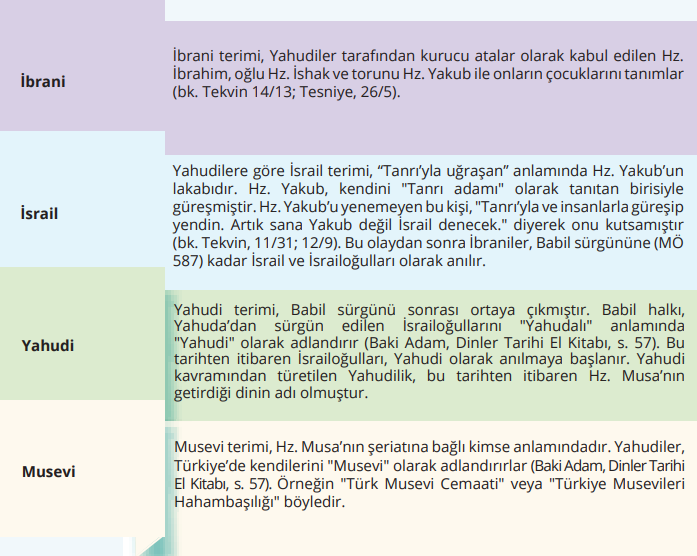 Atalar Dönemi: Hz. İbrahim’den Hz. Musa’ya Kadar (MÖ 1800-1300)• Tevrat’ta göçebe bir İbrani şeklinde nitelendirilen (bk. Tekvîn 14/13; Tesniye, 26/5) ve Mezopotamya’da yaşadığı kabul edilen Hz. İbrahim, Tanrı’nın vahyi doğrultusunda Ken'an topraklarına göç etmiş ve burada göçebe bir hayat sürmüştür(bk. Tekvîn, 11/31; 12/9). • Kalabalık bir nesle sahip olacağına dair ilahî vaadin tecellisi olarak (bk. Tekvîn, 12/2; 13/16) geç yaşta câriyesi Hâcer’den Hz. İsmail, ardından karısı Sâre’den Hz. İshak doğmuş, bu iki oğlundan İsmailoğulları ve İsrailoğulları ortaya çıkmıştır. • Tevrat’ta Tanrı’nın Hz. İbrahim ile bir ahit yaptığı, kendisini ve soyunu bereketli kıldığı, Kenan topraklarını mülk olarak soyuna verdiği ifade edilmektedir (bk. Tekvîn, 12/2; 15/4-5, 18-21). • Hz. İbrahim, Hz. İshak ve Hz. Yakub’dan meydana gelen üç büyük İbrânî atasının ve Yakub’un on iki oğlunun hikayeleri, Hz. Yusuf’un Mısır sarayındaki yükselişi, Kenan’da baş gösteren kuraklık yüzünden Yakub’un ve diğer oğullarının onun himayesinde Mısır’a yerleşmeleri ve burada çoğalmaları Tevrat’ın Tekvin bölümünde ayrıntılı biçimde anlatılmaktadır. • 400 veya 430 yıllık bir süreye denk gelen Mısır Dönemi (bk. Tekvîn, 15/13; Çıkış, 12/40), İsrailoğulları’nın geniş bir aileden on iki kabilelik kalabalık bir topluluğa geçiş sürecini oluşturmaktadır.Mısır’dan Çıkış ve Milletleşme Dönemi: Hz. Musa Dönemi (MÖ 1300-1200)•Tevrat’a göre İsrailoğulları Mısır’da kısa bir refah döneminin ardından köleleştirilmiştir. Onları Firavun’un zulmünden (kölelikten) Hz. Musa kurtarmıştır. • İsrailoğulları’nın, Hz. Musa önderliğinde Mısır’dan çıkarılıp mucizevî biçimde Kızıldeniz’den geçirilmeleri, daha sonra Sina Dağı'na ulaştırılıp burada Tanrı ile ahitleşmeleri İsrailoğulları tarihinde dönüm noktasıdır (bk. Çıkış, 5-19. Bölümler). • Bu ahit kapsamında İsrail Tanrısı Yahve tarafından Hz. Musa’ya İsrailoğulları’nın uyması gereken kuralları içeren Tevrat verilmiştir. • İsrailoğulları, Hz. Musa zamanında Kenan topraklarına girememişlerdir. Hz. Musa’nın Sina Dağı'na çıkıp orada kırk gün kalması sırasında İsrailoğulları altından buzağı heykeli yapıp onu ilah edinmişlerdir. Daha sonra Kenan topraklarında yaşayan halkla savaşmak istememiş ve Hz. Musa’ya isyan etmişlerdir (bk. Çıkış, 32; Sayılar, 13-14. Bölümler). • Mısır’dan çıkan bu ilk nesil, İsrail Tanrısı’na karşı gelmenin cezası olarak kırk yıl boyunca çöle mahkûm edilmiş, vaad olunan topraklara girmelerine izin verilmemiştir. Çöl dönemi boyunca itaatsiz tutumlarını sürdürmüşlerdir (Salime Leyla Gürkan, “Yahudilik: Giriş ve Tarih”, Türkiye Diyanet Vakfı İslam Ansiklopedisi, C 43, s. 188-189). • Hz. Musa’dan (a.s.) sonra İsrailoğulları Yeşu önderliğinde vaat edilmiş topraklara girdi. • Yeşu, müstakil bir devlet kurmadı. Toprakları on iki kabile arasında paylaştırdı (bk. Yeşu, 13-21. bölümler).Hâkimler Dönemi (MÖ 1200 - 1050)• Yeşu’nun ölümünden sonra İsrail kabileleri, “hâkimler” olarak adlandırılan seçilmiş dinî liderlerin önderliğinde yerleşik ziraî düzene geçmişlerdir. • Bu dönemde kendilerini düşmanlarının elinden kurtarmak ve doğru yola iletmek için gönderilen hâkimlerin çabalarına ve uyarılarına rağmen Kenanlı kavimlerin yolundan gidip İsrail Tanrısı yerine bu kavimlerin tanrılarına (Baal, Aştarot vb.) tapmışlardır (Hâkimler, 2, 20-21). • Kabileler ilk kez bu dönemde yerleşik düzene geçtiler. Yahuda ve Bünyamin kabileleri güneye, diğer on kabile ise kuzeye yerleşmiştir.Krallar Dönemi (MÖ 1050- 900) • Bu dönemin en önemli üç kralı vardır: Saul, Davut ve Süleyman. • Peygamber Samuel, İsrailoğullarının talebi ve Tanrı’nın izniyle Saul’ü (Kur’an’da Tâlût) kral seçmiştir (bk. I. Samuel, 8. Bölüm). • İsrailoğullarının ilk kralı seçilen Saul, Filistîlerle savaşmış ve büyük başarılar kazanmıştır. • Bir savaşta Saul, Golyat’la (Kur’an’da Câlût) savaşmaya cesaret edememiştir. • Davut, Filistîli komutan Golyat’ı öldürünce şöhreti bir anda artmıştır. • Kral Saul’ün ölümünden sonra Samuel peygamber Davut’u kral olarak kutsamıştır (bk. II. Samuel, 5-6. Bölümler). • Kral Davut Kudüs’ü fethederek 12 İsrail kabilesini tek merkezde birleştirmiştir. • İsrailoğulları altın çağlarını onun döneminde yaşamışlardır. Hz. Davut zamanında krallık en geniş sınırlarına ulaşmıştır (bk. II. Samuel, 8, 10). • Yahudilere göre Davut ve oğlu Süleyman peygamber değil, kraldır. • Kral Davut’un ölümünden sonra yerine oğlu Süleyman geçmiştir (bk. I. Krallar, 1-3. Bölümler). • Kral Süleyman, komşu krallıklarla anlaşma yoluna giderek ve çok sayıda siyasi evlilikler yaparak babasından devraldığı topraklarda barışı sağlamaya çalışmıştır. • Kudüs’te Mabed’i (Bet-Hamikdaş) inşa ettirmiştir (bk. I. Krallar, 5-6. Bölümler). Bu mabed, Yahudi halkının dinî ve millî hayatının merkezi hâline gelmiştir. I. Mabed Dönemi başlamıştır. • İsrailoğulları bu dönemde üç şeye birden sahip olmuşlardır: Kral, devlet ve mabed.Krallığın İkiye Bölünmesi ve Sürgünler (MÖ 930-586)Kral Süleyman’ın ölümünden sonra kuzeydeki on kabile İsrail Krallığı adıyla bağımsızlığını ilan etmiştir. Yahuda ve Bünyamin kabileleri ise güneyde Kudüs merkezli Yahuda Krallığı’nı kurmuştur. Kuzeydeki İsrail kralları, dönemin peygamberlerinin bütün uyarılarına rağmen Tevrat öğretisinden sapmış ve politeist uygulamalara yönelmiştir (bk. I. Krallar, 18-19). İsrail Krallığı ilahî ceza olarak Asurlular tarafından işgal edilip yıkılmış ve kabileler sürgüne gönderilmiştir (MÖ 722).İkinci Mabed Dönemi (MÖ 538-MS 70)• Yahudiler Babil’de yetmiş yıl sürgünde kalmışlardır. Babil sürgünü, Perslilerin bölgeye hâkim olmasıyla sona ermiştir. • Persler’in Bâbilliler’i yenilgiye uğratmasının ardından bölgenin yeni hâkimi olan Pers Kralı Koreş, sürgündeki İsrailoğulları’nın Yahuda’ya dönmelerine izin vermiştir (MÖ 538). • Tevrat’ta, Yahudilere dönüş izni vermesi sebebiyle Koreş’e "Mesih" unvanı verilmiştir.İkinci Mabed Dönemi (MÖ 538-MS 70)• Sürgünden dönenler mabedi yeniden inşa etmiş, böylece Yahudi tarihinde İkinci Mabed Dönemi başlamıştır. • Bu döneme Koreş’in görevlendirdiği ve yetki verdiği Ezra’nın reformları damgasını vurmuştur. Ezra dinî reformlar çerçevesinde; sürgün sırasında kaybolan ve unutulan Tevrat’ı yeniden kaleme almış, Cumartesi (Şabat) uygulamasını yeniden tesis etmiş, kutsal toprak yerine kutsal soyu öne çıkarmıştır. Bunun bir yansıması olarak yabancı kadınlarla evliliklere son vermiş ve Yahudi olmak için Yahudi anneden doğma şartını getirmiştir (bk. Ezrâ, 4-10; Nehemya, 4-8 Bölümler). Yaptığı reformlar sebebiyle Ezra, Yahudi geleneğinde ikinci Musa olarak yüceltilmiştir. • Bu dönemde Yahudi olmadıkları iddia edilen Samirîler Yahudi toplumundan dışlanmıştır (Ali Osman Kurt, Erken Dönem Yahudi Tarihi, s. 126-127). • Bu dönemde "İsrailoğulları" ve "İsrailoğulları dini" yerine "Yahudi" ve "Yahudilik" kavramları öne çıkmıştır. • İkinci mabedin yeniden inşasıyla başlayıp mabedin Romalılar tarafından MS 70 yılında yıkılmasına kadar süren bu dönem Yahudiliğin sistemleşmeye başladığı dönemdir. • Bu tarihten sonra Yahudilere kohenler (hahamlar) liderlik etmeye başlamıştır.• MÖ 63’de Romalılar bölgeyi ele geçirince Yahudiler Roma’ya karşı ayaklanmışlardır. • MS 70’de Romalılar Yahudilerin başlattığı ayaklanmayı bastırmştır. • Kudüs Romalı askerlerce tahrip edilmiş, mabed ikinci kez yıkılmış ve Yahudilerin büyük bir kısmı sürgüne gönderilmiştir. • İkinci Mabed Dönemi'nde Ferisilik, Sadukilik ve Essenilik adıyla bilinen üç büyük Yahudi grubu ortaya çıkmıştır.İkinci Mabed Dönemi Sonrası Yahudilik (MS 70-MS 600)• Romalılar’ın Yahuda’yı ele geçirmesiyle birlikte (MÖ 63) Yahuda Krallığı sona ermiş, Yahuda doğrudan Roma yönetimine bağlanmıştır. • Bu dönemde İsa Mesih hareketi ortaya çıkmıştır. Tebliğiyle taraftar toplayan İsa Mesih'in Yahudi din adamlarının şikâyeti üzerine Roma Valisi Pilatus tarafından yalancı mesihlikle suçlanarak çarmıha gerildiğine inanılmaktadır. • Kudüs, Romalılar tarafından kuşatılmış, mabed yıkılmış ve Yahudiler Kudüs'ten çıkarılmıştır (MS 66-70). • Bu dönemde Yahudi sözlü literatürünü oluşturan Mişna ve Talmud derlenmiştir. Sözlü geleneğin derlenmesiyle Rabbanî Yahudilik ortaya çıkmıştır. Bu dönemde Yahudi dininin merkezine ikinci mabed döneminde ağırlıklı yere sahip olan mabed, kurban ve kohen sınıfı yerine Tevrat, sinagog ve din bilginleri (rabbiler) geçmiştir. • Rabbanî dönem olarak da adlandırılan bu dönemde küçük bir Yahudi mezhebi olarak ortaya çıkan Hıristiyanlık, hem Roma (Bizans) İmparatorluğu’nun resmî dini hem de Yahudiliğe rakip bir din haline gelmiştir (Salime Leyla Gürkan, “Yahudilik: Giriş ve Tarih”, Türkiye Diyanet Vakfı İslam Ansiklopedisi, C 43, s. 191). • Yahudiler, MS 70’deki sürgünden sonra 1948’de İsrail Devleti kuruluncaya kadar sürgünde yaşamışlardır.1.2. Yahudiliğin İnanç Esasları Yahudiliğin İslam’daki gibi bağlayıcı bir amentüsü (inanç esasları) yoktur. Yahudilik inançtan ziyade pratiği öne çıkaran bir dindir. Tevrat’taki "On Emir" pek çok Yahudi din bilgini tarafından Yahudiliğin temelini oluşturan prensiplerin özeti kabul edilmiştir. Fakat söz konusu emir ve yasaklar birer iman esası olmaktan çok pratik hayata yönelik düzenlemelerdir.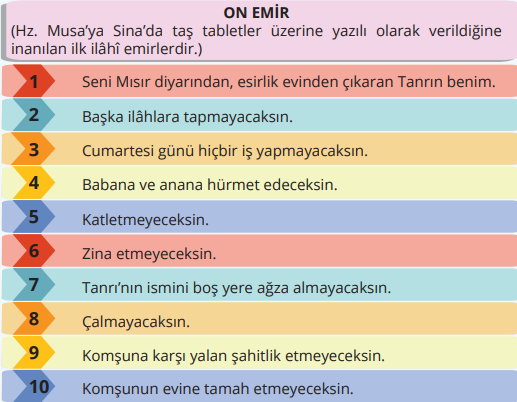 Yahudilikte inanç esaslarını bugünkü şekliyle tespit eden kişi, Yahudi din bilgini Musa b. Meymûn’dur (ö. 1204). İbn Meymûn’un belirlediği 13 iman esası; Tanrı, peygamberlik, kutsal kitap, ilahî yargı, ahiret ve mesih inançlarından oluşur.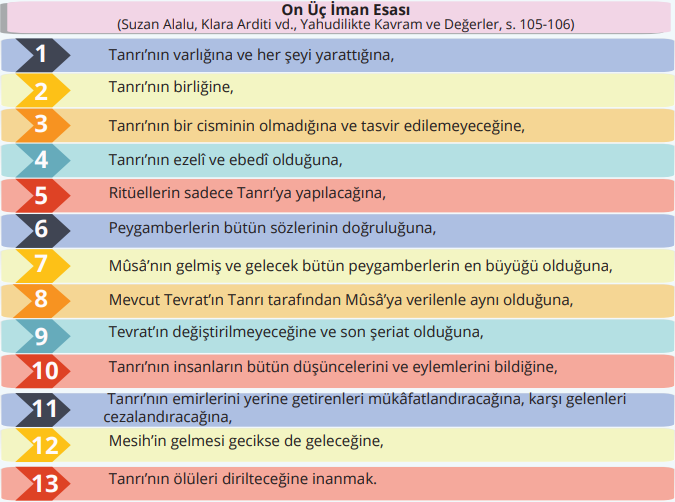 1.3. Yahudiliğin Ritüelleri, Sembolleri ve Kutsal MekânlarıYahudilikte dinî ritüeller, günlük, haftalık ve yıllık olmak üzere bireysel veya cemaat hâlinde yapılır.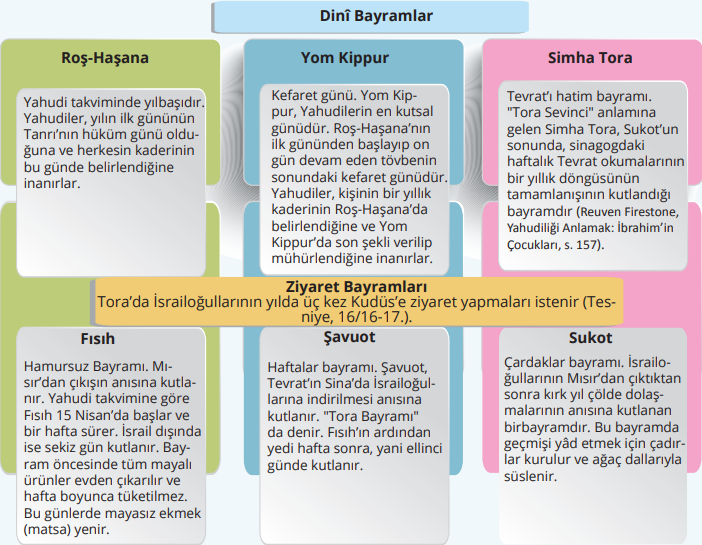 2. HIRISTİYANLIK2. 1. Hıristiyanlığın Tarihçesi Doğduğu Zemin Hıristiyanlığın doğduğu zeminde Yahudilik ve diğer kültürlerin etkisi önemlidir. Zira bu dönemde Yahudiliğin, hem Helenist kültürden ciddi anlamda etkilenip kendi dillerini unutmaya başladıkları hem de bir birinden farklı birçok Yahudi mezhebinin bulunduğu görülmektedir. Dolayısıyla bu dönemde Yahudilerin din anlayışlarının birbirinden oldukça farklı olduğu söylenebilir. Grek, Roma, Helenistik ve Pagan (Putperest) kültürlerinin de Hıristiyanlığın oluşmaya başladığı dönemde etkili olduğu söylenebilir. Felsefi açıdan Grek kültürü, Yeni Eflatunculuk gibi ekollerin Hıristiyanlığın teslis doktrininin gelişmesinde önemine dikkat çekilmektedir. Romalıların, imparatorları tanrılaştırma eğilimi; Helen ve Pagan kültürünün ölen ve yeniden dirilen tanrılar aracılığıyla kurtuluşun gerçekleşeceğine inanmaları, Hıristiyanlığın bazı doktrinlerinin şekillenmesinde etkilidir.Doğuşu Hz. İsa (a.s) Dönemi: Hz. İsa’nın (a.s) doğumu her ne kadar günümüzde miladi takvimin başlangıcı olarak kabul edilse de onun MÖ 5 veya 4 yıllarında doğduğu söylenebilir. Hz. İsa’nın yaşadığı dönemde farklı Yahudilik anlayışlarının olduğu görülmektedir. Hz. İsa (a.s), söylemlerinden rahatsız olan Yahudi din adamlarının kışkırtması ve Romalıların infaz etmesi sonucu çarmıh hadisesiyle karşı karşıya gelmiştir.Havariler Dönemi: Hz. İsa sonrası dönemde Hıristiyanlık en genel hatlarıyla ikiye ayrılmıştır. Bunlar, Yahudi-Hıristiyanlığı ve Gentile (Centile) Hıristiyanlığı (Yahudi olmayan/ Putperest kökenli Hıristiyanlar).Yahudi-Hıristiyanlığı: Bazı hususlarda dönemindeki Yahudi liderlerle tartışmış olmasına rağmen Hz. İsa’nın Musa şeriatine sadık bir Yahudi gibi yaşaması sebebiyle Musa şeriatine uymayı öğütleyen ve İsa’nın beklenen Mesih olduğuna inanan akıma Yahudi-Hıristiyanlığı denir. ii) Gentile-Hıristiyanlığı: Kurtuluş için Musa şeriatine uymanın şart olmadığını, sadece İsa’nın insanlığın günahları için kurban olduğuna iman etmenin yeterli olduğunu kabul eden akıma Gentile Hıristiyanlığı denir. Bu akımın başını, Tarsuslu Pavlus çekmektedir. O, domuz eti yememe, sünnet olma, Cumartesi yasağını (Şabat) ihlal etmeme gibi hususların kurtuluş için yegâne şart olmadığını söylemiştir.KRONOLOJİK HIRİSTİYANLIK TARİHİKonstantin’den Büyük Gregory’ye• Hıristiyanlık Roma İmparatorluğu’nda Konstantin’in ilan ettiği Milan Fermanı’na (313) kadar illegal bir din olarak kabul edilmiştir. Bu ferman ile beraber imparatorlukta Hıristiyanlara yapılan takibat son bulmuştur. • Bu dönemde İsa’nın Tanrı olmadığını söyleyen Arius (ö. 336) ile İsa’nın Tanrılığını savunan Athanasius’un (ö. 373) (Atanasius) görüşleri karşı karşıya gelmiş ve İznik Konsili’nde (325) Athanasius’un görüşü kabul edilmiştir. Ardından da 395 yılında I. Theodosius, Hıristiyanlığı Roma’nın resmî dini olarak ilan etmiştir.Ortaçağ Dönemi• Bu dönemde Papalık makamı ile imparatorluklar birleşerek, kilise-devlet bütünleşmesi meydana gelmiştir. Bu, Slavların Hıristiyanlaştırılmasında olduğu gibi misyonerlik faaliyetleri için olumlu sonuçlar doğurmuştur. Zira Papalık, devlet güçlerini de yanına alarak misyonerlik faaliyetlerini artırmıştır. • İkon kırıcılığı olarak adlandırılan ve İmparator III. Leon’un, 730’larda kiliselerde bulunan aziz ve şehitlerinin suretlerinin (ikon) kırılmasını emrettiği olay, dönemin en ciddi problemlerinden biridir. • 1054 yılında Katolik ve Ortodoks Kiliselerinin birbirini aforoz (kâfir) ilan etmeleri; 1096-1272 yılları arasında gerçekleşen Haçlı Seferleri; Kilisenin çok fazla dünyevileşmesine karşı Fransisken, Dominiken gibi tarikatların kurulması, Ortaçağ’ın önemli olgularındandır.Modern Dönem• 14. yüzyıldan sonra kilisenin ihtiyaçlara cevap veremediği, dini anlamdaki açıklamaların yetersiz kaldığı ve Hıristiyanlığın temel öğelerinden uzaklaşıldığı şeklindeki söylemler etrafında, Reform hareketlerinin başladığı görülür. Bu hususta Martin Luther (ö. 1546), reform hareketlerinin öncülüğünü yapmıştır. • 18. yüzyıldaki Batı Aydınlanması ile kilise teolojik konularda bilim ve felsefenin kendineyönelttiği sorulara cevap vermekte zorluk yaşamıştır. Sonraki süreçte de misyonerlik, misyonerliğin bir türevi olarak işlev gören diyalog ve ekümeniklik şeklindeki söylemlerle modern dünyada varlığını sürdürmektedir.2.2. Hıristiyanlığın İnanç Esasları TeslisHıristiyanlar, Baba, Oğul ve Kutsal Ruh adı altında üç kişilikte tek bir Tanrı’nın varlığına inanırlar. Bu sisteme göre Baba, evreni yaratmış; Tanrının kelamı kabul edilen Oğul, insanların asli günahına kefaret olarak kendini çarmıhta feda etmiş ve Kutsal Ruh ise ilahî sevgiyi insanların kalbine yerleştiren manevi bir güç olarak tanımlanmıştır. Hıristiyanlar bu formüle, üçlükte birlik veya birlikte üçlük demektedirler. Hıristiyanlara göre Tanrı; Baba, Oğul ve Kutsal Ruh’un birleşimi olan mürekkeb bir Tanrı'dır. İnancın bu karışık yapısı nedeniyle, akılla kavranamayacağı ve ancak iman edilmesi gereken bir sır/ gizem olduğu dile getirilir. Nitekim ilk dönem Hıristiyan teologlardan Tertullian (ö. 220) "Saçma olduğu için inanıyorum." diyerek teslisin bir gizem olduğuna işaret etmiştir.Kutsal KitapHıristiyanlığın kutsal kitap külliyatına, Kitâb-ı Mukaddes denilir. Bu külliyat, Eski Ahit ve Yeni Ahit’ten oluşur. Katolikler, Eski Ahit’in 46, Yeni Ahit’in de 27 kitaptan oluşan listesini; Protestanlar ise Eski Ahit’in 39, Yeni Ahit’in de 27 kitaplık listesini kabul ederler. Hıristiyanlara göre Hz. İsa (a.s) ne bir İncil yazmış ne de yazdırmıştır. Çünkü Hz. İsa, Tanrı’nın kelamı olarak kabul edildiği için vahyin bizzat kendisidir. Günümüzdeki İncil metinleri ise Hz. İsa (a.s) ile ilgili havarilerin veya sonraki dönemde şifahen duyulan anlatıların bir araya getirilmiş hâlidir.Peygamberlik Hıristiyanlık, Yahudilerin Kutsal Kitabını ve burada geçen tüm peygamberleri kabul etmekle birlikte Hz. İsa’yı peygamber olarak görmezler. Zira o, "Tanrı'nın Kelamı", "Tanrı'nın Oğlu" olarak algılandığı için ona peygamberlikten çok daha üst bir statü verilmiştir.Vahiy	Hıristiyanlık, Hz. İsa’nın diğer peygamberlerde olduğu üzere bir vahiy aldığını kabul etmez. Zira Hz. İsa Tanrı Kelamı şeklinde tanımlandığı için vahyin bizzat kendisi olarak görülür. Böylece onun, tanrısallık yönü ön plana çıkartılır. Günümüz İncil metinleri ise, Hz. İsa’nın yaptığı işlere, söylediği iddia edilen sözlere ve havarilere nispet edilen metinlerdir.KurtuluşHıristiyanlığa göre Âdem ve Havva’nın cennette işlediği günah nedeniyle tüm insanlığın günahkar olduğu şeklindeki asli günah doktrini, Hıristiyanlığın en temel öğretilerinden biridir. Bu teoriyi ilk defa ortaya atan kişi de Pavlus’tur. Böylece Hıristiyanlığa göre tüm insanlığa sirayet etmiş olan bu günahın affedilmesi için Tanrı, biricik Oğlu İsa’yı göndermiş ve o da çarmıhta "Tanrım, Tanrım! Neden beni terkettin?"31 deyip acılar içinde çarmıhta can vererek insanların günahlarına kefaret olmuştur. Bu bağlamda Hıristiyanlıkta kurtuluş, İsa’nın bu eylemine sadece iman etmeye dayanır.Hıristiyanlıkta Önemli Kiliseler Katoliklik Katolik kelimesi evrensel anlamına gelmektedir. Bu kilise, kendisinin havari Petrus tarafından kurulduğunu ifade eder. Katolik Kilisesi’nin merkezi yani Papalık makamı, Vatikan’dır. Papalık’tan başlayıp diacon’a (diakon: rahip yardımcısı) kadar inen bir ruhbanlık sınıfı vardır ve ruhban sınıfına mensup hiçbir kişi evlenemez, kendisinin malı, mülkü olamaz. Papa’nın yanılmaz olduğuna inanılır. Ruhban sınıfına mensup olmayanlar (laikler), evlenebilir ancak boşanamazlar. Ritüel ve ayinler Latince yapılır.Ortodoksluk Ortodoks kelimesi, doğru inanç anlamına gelmektedir. Kilise kendisinin, havari Andreas tarafından kurulduğunu belirtir. Ortodoks Kilisesi’nin en önemli kadim merkezi İstanbul’dur. 1054 tarihinde Katoliklerle aralarındaki anlaşmazlık nedeniyle iki kilise birbirini aforoz (kâfir) ilan ederek birbirinden tamamen ayrılmışlardır. 1453’te Fatih Sultan Mehmed, İstanbul’u fethedince bir kısım Ortodoks, sonradan "üçüncü Roma" şeklinde isimlendirdikleri Rusya’ya gitmiştir. Ortodokslar, ruhban sınıfının en üst kademesindeki kişiye, Patrik derler.Protestanlık Katolik Kilisesi’nin yaptığı uygulamaları protesto etmesi nedeniyle bu gruba Protestanlar denilmektedir. Onlara göre Papalık ve ruhban sınıfı, dinî yetkilerinin dışına çıkıp siyasallaşmış, dünyevi amaçlar peşinden koşmaya başlamıştır. Protestanlık Papa’nın yanılmazlığı, ruhban sınıfının halkın inançlarını istismar etmesi, cennetten arsa satılması (endüljans) gibi uygulamaları da doğru bulmayan Martin Luther’in (ö. 1546) öncülüğünde ortaya çıkmış bir mezheptir. Kişinin, sadece Kutsal Kitap, sadece İman ve sadece Lütuf aracılığıyla kurtulabileceğinin söylendiği üç Sola öğretisi, Protestanlığın en temel inancıdır. Bu söylemle, kişinin kurtulmak için ruhban sınıfına ihtiyacının olmadığı, herkesin Kutsal Kitabı anlayabileceği, kendi diliyle ayin yapabileceği ve Tanrı'nın lütfu ile kurtulacağı belirtilir.2.3. Hıristiyanlığın Ritüelleri, Sembolleri ve Kutsal MekânlarıRitüeller Hıristiyanlıkta ritüeller, günlük, haftalık ve yıllık olarak şu şekilde sıralanabilir: Günlük ritüeller: Ruhban sınıfına mensup olmayanlar için sabah ve akşam olmak üzere günde iki defa ayin söz konusudur. Dualar ve ilahilerle ayin yerine getirilir. Ruhban sınıfının ise ait oldukları kilise ve tarikata göre ayin saatleri daha fazladır. Haftalık ritüeller: Hıristiyanlar, haftalık ayinlerini Pazar günü yaparlar. En önemli ayin olması nedeniyle tüm Hıristiyanların gelmesi beklenmekle beraber günümüzde özellikle Avrupa ve Amerika’da katılım oranı ciddi seviyede tür. Bu ayinde rahip, vaaz yapar, dua eder ve ayinin en önemli unsuru olan ekmek şarap ayini sakramentini yerine getirir. Hıristiyanların ayinlerini Pazar günü yapmasının arka planında Hıristiyanlara göre Hz. İsa’nın (a.s) Cuma günü çarmıha gerilip Pazar günü dirilmesi yatmaktadır. Yıllık ritüeller: Hıristiyanların yılın değişik günlerine denk gelen birçok ritüelleri/ bayramları olmasına rağmen Noel, Lent, Paskalya ve Pentekost en önemli yıllık bayramlardır.Sakramentler: Hıristiyanlıkta kilise sırları ve inancın göstergesi düzenli olarak yapılan ritüellere sakrament denilir. Vaftiz, evharist, konfirmasyon, günah itirafı, evlilik, rahip takdisi, son/hasta yağlama şeklinde yedi tane sakrament bulunmakla birlikte Protestanlar bunlardan sadece ilk ikisini kabul ederler. Kısaca bunları şöyle açıklayabiliriz: Vaftiz: Dine giriş ve asli günahtan kurtuluş için uygulanan Vaftiz, bebeğin veya kişinin, suya daldırılması veya hastalık endişesi gibi durumlarda su serpilmesi ile yapılır. Evharist: Komünyon ve Ekmek Şarap ayini şeklinde de isimlendirilen Evharist, İsa’nın havarileriyle yediği son akşam yemeğinde ekmek için "bu benim etim", şarap için de "bu benim kanım" demesi38 ile başlayan bir ayindir. Bu bağlamda Evharist, gizemli bir şekilde kişinin, İsa ile birleşmesini ve bütünleşmesini sembolize eder.Konfirmasyon: Kişinin kiliseye kabulü, imanının teyit ve takrir edilerek güçlendirilmesi ve Kutsal Ruh’un inayetini almak için Ortodoks kiliselerince Vaftizden hemen sonra; Katoliklerce de 7-14 yaş arasında yapılan ayine denilir. Günah İtirafı: Kişinin işlemiş olduğu günahlarını yılda en az bir kez bir rahibe itiraf etmesi ve rahibin de kilisenin kendine verdiği yetkiye dayanarak onu bağışlamasıdır. Evlilik: Evliliğin kutsal bir eylem olmasına binaen nikah akitlerinin kilisede bir rahibin önünde yapılması sakramentine denilir. Bu akit nedeniyle zina gibi suçlar dışında boşanmaya karşı çıkılır. Rahip Takdisi: Rahip olacak kişilerin, bir üst sınıftaki ruhban sınıfından biri aracılığıyla dinî törenler eşliğinde atanmasına denilir. Son/ Hasta Yağlama: Bir Hıristiyan hastalandığında veya ölümü yaklaştığında rahip tarafından okunmuş yağ ile şifa bulması ve günahlarının bağışlanması için vücudunun belirli bölgelerine haç işareti yapılarak uygulanan bir sakramenttir.